АДМИИСТРАЦИЯ ВЕСЬЕГОНСКОГО РАЙОНАТВЕРСКОЙ ОБЛАСТИПОСТАНОВЛЕНИЕг. Весьегонск13.10.2016                                                                                                                               № 352О внесении изменений в постановление администрации Весьегонского района  от 31.12.2015 № 565     Внести  следующие изменения в муниципальную программу муниципального образования  Тверской области « Весьегонский район  « Развитие системы образования Весьегонского района» на 2016-2018 годы, утвержденную  постановлением администрации Весьегонского района   от 31.12.2015 № 565В подпрограмме 4 «Комплексная безопасность образовательных организаций Весьегонского района», Перечень мероприятий по безопасности образовательных учреждений, запланированных на 2016 год, изложить в следующей редакции:Опубликовать  настоящее постановление в газете « Весьегонская жизнь» и разместить на официальном сайте МО Тверской области «Весьегонский район» и информационно - телекоммуникационной сети Интернет.Контроль за выполнением настоящего постановления возложить на заместителя главы администрации района Живописцеву Е.А.Настоящее постановление вступает в силу со дня принятия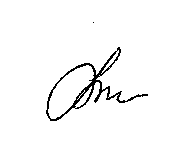 И. о. главы администрации района	 А. А. ТихоновОрганизация Противопожарные мероприятияМуниципальный  бюджетОбластной бюджетМДОУ Детский сад №1Установка системы видеонаблюдения25 000,000МДОУ Детский сад №3Установка системы видеонаблюдения25 000,000МДОУ детский сад №4Установка системы видеонаблюдения25 000,000МДОУ детский сад №5Установка системы видеонаблюдения25 000,000МБОУ «Любегощская СОШ»Замена электропроводки и светильников30 000,000МБОУ «Большеовсяниковская ООШ»Замена электропроводки и светильников95 988,0056 720,00МБОУ «Большеовсяниковская ООШ"Устранение нарушений по пожарной безопасности в котельной56 204,000МБОУ «Большеовсяниковская ООШ»Установка пожарного водоема ( монтаж резервуара для воды)71 589,000МБОУ «Чамеровская СОШ»Замена электропроводки и светильников107 808,0015 480,00Всего на противопожарные мероприятия461 589,0072 200,00Организация Перечень работ на 2016 год в соответствии с предписаниями и представлениями прокуратурыМуниципальный бюджетОбластной бюджтМБОУ « Весьегонская СОШ»Техническое обследование  здания школы65 464,180МБОУ « Весьегонская СОШ»Проект на капитальный ремонт школы97 000,000МБОУ « Чамеровская СОШ»Техническое обследование здания школы13 950,000МОУ Большеовсяниковская ООШРемонт котла33 204,000МОУ Большеовсяниковская ООШРемонт котельной16 796,000МДОУ Детский сад №6Ремонт системы  теплоснабжения37 051,380МДОУ Детский сад №6Ремонт пола5 856,000МДОУ Детский сад №7Ремонт системы канализации 50 000,000МДОУ детский сад №4Ремонт водопровода67 681,000МДОУ детский сад №3Ремонт кровли и ремонт крыльца467 841,000Всего на ремонтные работы 854 843,560ВСЕГО ПО ПРОГРАММЕ1 316 432,5672 200,00